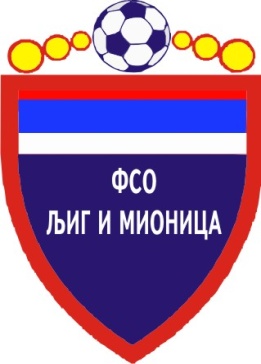 ТАБЕЛАМЕЂУОПШТИНСКЕ ФУДБАЛСКЕ ЛИГЕ ''ЗАПАД''-  Пролећни део првенства такмичарске 2014/2015. године -1.ИСКРА1715116214+4846 2.РИБНИКАР171421489+3944 3.ПОЛЕТ1713224215+2741 4.РАЈАЦ178454123+1828 5.МИЛЕНКО ПАВЛОВИЋ176472529-422 6.ЛИПЉЕ177193946-722 7.ЈАДАР 2013176382627-121 8. КОМАНИЦЕ1761102940-1119 9.БОРАЦ1743101245-331510.КОЛУБАРА 21742111839-211411.ГРАДАЦ 851741121854 -361312.БЕЛОШЕВАЦ1722132342-197 (-1)